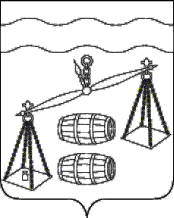 Администрация сельского поселения 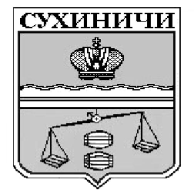 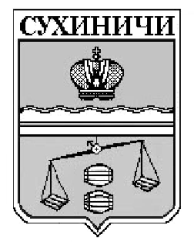 «Село Стрельна»Калужская областьП О С Т А Н О В Л Е Н И ЕРуководствуясь Федеральным законом от 06.10.2003 N 131-ФЗ "Об общих принципах организации местного самоуправления в Российской Федерации", руководствуясь Уставом сельского поселения «Село Стрельна», администрация сельского поселения «Село Стрельна» ПОСТАНОВЛЯЕТ:    1.Признать утратившими силу следующие постановления администрации сельского поселения «Село Стрельна»:  1.1. постановление администрации сельского поселения «Село Стрельна» от 15.12.2020 № 56 « Об утверждении Порядка и условий заключения соглашений о защите и поощрении капиталовложений со стороны сельского поселения «Село Стрельна»;1.2. постановление администрации сельского поселения «Село Стрельна» от 12.05.2021 № 18 «О внесении изменений и дополнений в  постановление администрации сельского поселения «Село Стрельна» от 15.12.2020 № 56 « Об утверждении Порядка и условий заключения соглашений о защите и поощрении капиталовложений со стороны сельского поселения «Село Стрельна».    2. Данное постановление вступает в силу после его обнародования.    3. Контроль за исполнением настоящего постановления оставляю за собой.Глава администрацииСП «Село Стрельна»                                                         Е.Е. Москвичева                  от 20.12.2023г                       № 44О признании утратившими силупостановления администрации СП «Село Стрельна»О признании утратившими силупостановления администрации СП «Село Стрельна»